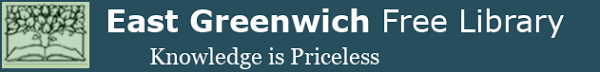 Code of ConductEast Greenwich Free Library establishes the following rules in order for all users to have the broadest and most equitable use of library space and materials. Respect for the rights and needs of all users will be maintained at all times. Use of the library’s materials will be so supervised that the broadest number of people can be adequately served.Improper conduct in the library is prohibited. Conduct considered improper in the library includes but is not limited to:HarassmentAny type of harassment directed at library users, staff or vendors. Some examples of harassment are:Offensive or abusive language or gesturesAsking invasive or personal questionsVisual harassment and innuendoDisruptionAny action that disrupts library operations or interferes with others’ use of the library. Some examples of these behaviors are:SolicitingDisruptive speech or languageOdors on your clothing or body that affect people’s ability to use, or work in the libraryUsing the bathrooms to bathe, shave, or do other grooming activitiesSmoking and/or using tobacco or vapor productsIllegal ActivitiesAny illegal activity that takes place in the library or on library grounds. Staff will call the police. Dangerous or Damaging ActivitiesAny activity or behavior that is dangerous or may cause damage to the library or its materials. Some examples of these activities are:Running or using sporting equipment in the library (or in outside areas where the activity may endanger the safety of others)Entering the library without proper dress (shirts and shoes)Drinking from uncovered containers or eating (snacks are confined to the Community Room)Allowing children under the age of 10 to be unattended by a parent or caregiver; or allowing children to engage in dangerous, disruptive behaviors (running, climbing, jumping, etc.)Bringing animals into the library that are not service animalsApproved by the East Greenwich Free Library Board of Trustees 04/13/2022